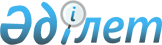 О проекте Закона Республики Казахстан "О сельскохозяйственной кооперации"Постановление Правительства Республики Казахстан от 31 декабря 2014 года № 1430      Правительство Республики Казахстан ПОСТАНОВЛЯЕТ:

      внести на рассмотрение Мажилиса Парламента Республики Казахстан проект Закона Республики Казахстан «О сельскохозяйственной кооперации».      Премьер-Министр

      Республики Казахстан                       К. МасимовПроект            Закон Республики Казахстан О сельскохозяйственной кооперации Глава 1. Общие положения      Статья 1. Отношения, регулируемые настоящим Законом      Настоящий Закон определяет в соответствии с Гражданским кодексом Республики Казахстан правовое положение, права и обязанности участников, порядок создания, деятельности, реорганизации и ликвидации сельскохозяйственных кооперативов и их ревизионных союзов (ассоциаций).      Статья 2. Понятие сельскохозяйственного кооператива      1. Сельскохозяйственный кооператив (далее – кооператив) – организация, созданная физическими и (или) юридическими лицами в организационно-правовой форме производственного кооператива для извлечения дохода, удовлетворения потребностей участников кооператива в товарах, работах и услугах (обслуживания), а также иных целей в соответствии с уставом кооператива.

      2. Кооператив считается созданным на неопределенный срок, если учредительными документами кооператива не предусмотрено, что он создается на определенный срок или для достижения определенной цели.

      3. Кооператив является юридическим лицом.

      4. Кооператив отвечает по своим обязательствам всем принадлежащим ему имуществом.

      5. Участники кооператива не отвечают по его обязательствам и несут риск убытков, связанных с деятельностью кооператива, в пределах стоимости внесенных ими вкладов, в случае, если иное не предусмотрено учредительными документами.

      6. Участники кооператива, не полностью внесшие вклады в уставный капитал, несут солидарную ответственность по его обязательствам в пределах стоимости невнесенной части вклада каждого из участников.

      7. Кооператив не отвечает по обязательствам своих участников.      Статья 3. Основные принципы создания и деятельности

                 сельскохозяйственного кооператива       Кооператив создается и осуществляет свою деятельность на принципах:

      1) добровольности участия в кооперативе и возможности вступления в кооператив лиц, соответствующих требованиям настоящего Закона;

      2) взаимопомощи и обеспечения экономической выгоды для участников кооператива;

      3) демократичного управления, основанного на равноправии участников кооператива: один участник - один голос;

      4) реализации кооперативом товаров, работ и услуг своим участникам по себестоимости;

      5) прозрачности деятельности кооператива для его участников.      Статья 4. Фирменное наименование сельскохозяйственного

                 кооператива      Кооператив имеет фирменное наименование, которое должно содержать наименование кооператива, в том числе слова «производственный сельскохозяйственный кооператив» или аббревиатуру «ПСК».

      Кооператив вправе также использовать сокращенную форму фирменного наименования и его эквиваленты на иностранных языках.      Статья 5. Место нахождения и адрес сельскохозяйственного

                 кооператива      1. Местом нахождения кооператива признается место нахождения его постоянно действующего органа.

      2. При перемене кооперативом места нахождения кооператив обязан известить об этом орган, осуществляющий государственную регистрацию юридических лиц по фактическому адресу кооператива, для внесения необходимых изменений в национальный реестр бизнес-идентификационных номеров.      Статья 6. Правоспособность сельскохозяйственного

                 кооператива      1. Кооператив является коммерческой организацией, имеет гражданские права и несет связанные с его деятельностью обязанности, необходимые для осуществления любых видов деятельности, не запрещенных законодательством Республики Казахстан.

      2. Отдельными видами деятельности, перечень которых определяется законодательными актами, кооператив может заниматься только на основании лицензии.      Статья 7. Филиалы и представительства

                 сельскохозяйственного кооператива      1. Вне места своего нахождения кооператив вправе создавать филиалы и открывать представительства в соответствии со статьей 43 Гражданского кодекса Республики Казахстан.

      2. Решения о создании филиалов и открытии представительств кооператива принимаются исполнительным органом кооператива, если уставом кооператива не предусмотрено, что такие решения принимаются общим собранием его участников.      Статья 8. Участники сельскохозяйственного кооператива      1. Участниками кооператива являются его учредители, а также лица, получившие право на долю в имуществе кооператива после его создания.

      2. Учреждение может быть участником кооператива с разрешения своего собственника, если иное не предусмотрено законодательными актами.      Статья 9. Число участников сельскохозяйственного

                 кооператива      Число участников кооператива должно быть не менее трех.

      Если в результате выбытия участников их число станет меньше минимального числа, участники вправе в течение шести месяцев принять новых участников и сохранить кооператив. При невыполнении указанных требований по истечении шести месяцев кооператив подлежит ликвидации по иску заинтересованных сторон либо обязан исключить из своего наименования слово «сельскохозяйственный», а также слова производные от таких слов и словосочетаний или заменить аббревиатуру «ПСК» на «ПК» путем внесения изменений в учредительные документы.      Статья 10. Права участников сельскохозяйственного

                  кооператива      1. Участники кооператива вправе:

      1) участвовать в управлении делами кооператива в порядке, предусмотренном настоящим Законом и уставом кооператива;

      2) получать информацию о деятельности кооператива и знакомиться с его бухгалтерской и иной документацией в порядке, предусмотренном уставом кооператива;

      3) получать доход от деятельности кооператива в соответствии с настоящим Законом, учредительными документами кооператива и решениями его общего собрания;

      4) получить в случае ликвидации кооператива стоимость части имущества, оставшегося после расчетов с кредиторами, или, по соглашению всех участников кооператива, часть этого имущества в натуре;

      5) прекратить участие в кооперативе путем отчуждения своей доли в порядке, предусмотренном настоящим Законом;

      6) оспаривать в судебном порядке решения органов кооператива, нарушающие их права, предусмотренные настоящим Законом и (или) уставом кооператива;

      7) приобретать товары, работы и услуги кооператива по себестоимости в соответствии с решениями общего собрания участников кооператива;

      8) получать кооперативные выплаты в соответствии с уставом и решениями общего собрания участников кооператива.

      2. Участники кооператива могут иметь и другие права, предусмотренные законодательством Республики Казахстан.      Статья 11. Обязанности участников сельскохозяйственного

                  кооператива      1. Участники кооператива обязаны:

      1) соблюдать требования учредительного договора;

      2) вносить вклады в уставный капитал кооператива в порядке, размерах и в сроки, предусмотренные учредительными документами;

      3) не разглашать сведения, которые кооперативом объявлены коммерческой тайной;

      4) письменно извещать исполнительный орган, а также регистратора в случае ведения реестра участников кооператива об изменении сведений, предусмотренных подпунктом 2) пункта 2 статьи 17 настоящего Закона;

      5) представлять в органы кооператива достоверную информацию о своем финансовом состоянии, достаточную для принятия решений о заключении с ним сделок.

      2. Участники кооператива могут нести и другие обязанности, предусмотренные учредительными документами кооператива, настоящим Законом и иными законодательными актами Республики Казахстан.      Статья 12. Ревизионные союзы (ассоциации)

                  сельскохозяйственных кооперативов      1. Ревизионный союз (ассоциация) сельскохозяйственных кооперативов (далее – ревизионный союз) – союз сельскохозяйственных кооперативов, созданный в форме некоммерческой организации и осуществляющий внутренний аудит финансово-хозяйственной деятельности входящих в него кооперативов, координацию этой деятельности, представление и защиту имущественных интересов кооперативов, оказание членам ревизионного союза сопутствующих внутреннему аудиту услуг, а также иную деятельность, предусмотренную настоящим Законом.

      2. Ревизионный союз создается по инициативе не менее чем 10 кооперативов, являющихся его учредителями. В случае уменьшения установленного настоящим Законом количества кооперативов - членов ревизионного союза, ревизионный союз вправе в течение шести месяцев принять новых членов и сохранить ревизионный союз. При невыполнении указанных требований по истечении шести месяцев ревизионный союз подлежит ликвидации.

      3. Кооператив в обязательном порядке входит в один из ревизионных союзов по своему выбору. В ином случае кооператив подлежит ликвидации по решению суда либо требованию заинтересованных сторон в срок, не превышающий 6 (шести) месяцев. Вышедший из ревизионного союза кооператив обязан в течение 30 дней оформить свое членство в другом ревизионном союзе. Кооператив не вправе одновременно являться членом более чем одного ревизионного союза.

      4. Ревизионный союз осуществляет свою деятельность в соответствии с настоящим Законом, уставом и учредительным договором. Высшими органами управления ревизионным союзом являются общее собрание членов ревизионного союза и избираемый общим собранием членов ревизионного союза его наблюдательный совет. Исполнительным органом ревизионного союза является исполнительный директор ревизионного союза, нанимаемый наблюдательным советом ревизионного союза на основе трудового договора. Исполнительным директором ревизионного союза может быть только лицо, имеющее квалификационное свидетельство аудитора.

      5. Ревизионный союз осуществляет внутренний аудит в соответствии с правилами ревизионного союза.

      6. Финансовая деятельность ревизионного союза осуществляется на основе сметы доходов и расходов, утверждаемой коллегиальным органом управления ревизионным союзом в соответствии с его учредительными документами. Расходы ревизионного союза на осуществление внутренного аудита и оказание сопутствующих внутреннему аудиту услуг возмещаются за счет членских взносов, размер которых устанавливается на основе указанной сметы или иных источников в соответствии с действующим законодательством Республики Казахстан.

      7. Ревизионный союз по результатам внутреннего аудита составляет в письменной форме заключение внутреннего аудита, которое является официальным документом, предназначенным для членов кооператива и иных пользователей бухгалтерской отчетности кооператива и содержащим выраженное в установленной форме мнение ревизионного союза о достоверности бухгалтерской отчетности кооператива, соответствии порядка ведения кооперативом бухгалтерского учета законодательству Республики Казахстан, соблюдении органами управления кооперативом положений устава и законодательства Республики Казахстан, а также данные о выявленных нарушениях, которые могут повлечь за собой ухудшение результатов финансово-хозяйственной деятельности кооператива, союза кооперативов или их несостоятельность (банкротство).

      8. Форма, содержание, порядок подписания и представления заключения внутреннего аудита определяются правилами ревизионного союза.

      9. Не менее чем 50 процентов числа членов наблюдательного совета ревизионного союза должны составлять председатели наблюдательных советов кооперативов – членов данного союза.

      10. Наименование ревизионного союза должно содержать слова «ревизионный союз сельскохозяйственных кооперативов». Глава 2. Создание сельскохозяйственного кооператива      Статья 13. Процедура создания сельскохозяйственного

                  кооператива      1. Создание кооператива начинается с заключения его учредителями учредительного договора (статья 14 настоящего Закона) и завершается государственной регистрацией кооператива в качестве юридического лица (статья 18 настоящего Закона).

      2. Процедура создания кооператива прекращается до ее завершения:

      1) в случае, когда в течение года, а если учредительным договором установлен иной срок, то в течение такого срока, со дня заключения учредительного договора не подано надлежащее заявление о государственной регистрации кооператива;

      2) в случае отказа в государственной регистрации кооператива, если не был обжалован отказ в судебном порядке в установленный срок либо был обжалован, но жалоба была отклонена.

      3. При прекращении процедуры создания кооператива до ее завершения, в случаях, указанных в пункте 2 настоящей статьи:

      1) учредители кооператива, внесшие деньги, ценные бумаги, вещи, имущественные права, включая право на результаты интеллектуальной деятельности, и иное имущество для формирования уставного капитала, вправе потребовать их немедленного возврата;

      2) договор о доверительном управлении, заключенный на основании настоящего Закона, при отсутствии между его сторонами иного соглашения прекращается и имущество, переданное по такому договору, подлежит возврату.

      4. При прекращении процедуры создания кооператива до ее завершения (пункт 2 настоящей статьи) создание кооператива возможно, если учредителями будет заключен новый учредительный договор. При этом должны быть учтены обстоятельства, по которым было отказано в государственной регистрации.      Статья 14. Учредительный договор сельскохозяйственного

                  кооператива      1. Кооператив создается на основе учредительного договора.

      2. Учредительный договор кооператива должен содержать:

      1) решение о создании кооператива, его фирменное наименование и место нахождения;

      2) перечень учредителей кооператива с указанием их наименования, места нахождения, бизнес-идентификационных номеров (если учредителем является юридическое лицо) или фамилии, имени, отчества (при наличии), места жительства и индивидуального идентификационного номера (если учредителем является физическое лицо);

      3) порядок учреждения кооператива; обязанности учредителей, связанные с его учреждением, а также иные условия осуществления учредителями деятельности по созданию кооператива; определение полномочий указанных лиц, а также других лиц, которые уполномочиваются представлять интересы учреждаемого кооператива в процессе его создания и регистрации;

      4) размер уставного капитала кооператива;

      5) сведения о составе, размере и сроках внесения денежного вклада каждого учредителя в уставный капитал кооператива или денежной оценке вклада в натуральной форме или в виде имущественных прав; порядок принятия решения о внесении дополнительных вкладов в уставный капитал кооператива, а также последствия несвоевременного внесения вкладов в уставный капитал кооператива;

      6) определение доли учредителя в имуществе кооператива; порядок перехода долей участников кооператива;

      7) утверждение устава кооператива;

      8) порядок распределения чистого дохода кооператива.

      В учредительный договор по решению учредителей могут быть включены и другие условия, касающиеся создания кооператива и его деятельности, не противоречащие настоящему Закону и другим законодательным актам.

      3. В учредительном договоре кооператива могут быть предусмотрены предмет и цели его деятельности.

      4. Учредительный договор кооператива входит в состав документов, представляющих собой коммерческую тайну, если иное не предусмотрено учредительным договором и подлежит предъявлению государственным и иным официальным органам, а также третьим лицам только по решению органов кооператива либо в случаях, установленных законодательными актами.

      Представления учредительного договора в регистрирующий орган при государственной регистрации не требуется.

      5. Условия учредительного договора являются обязательными для учредителей, подписавших этот договор, а также новых участников, вступивших в кооператив после его учреждения и регистрации.      Статья 15. Порядок заключения учредительного договора

                  сельскохозяйственного кооператива и его форма      1. Учредительный договор кооператива заключается путем подписания договора каждым учредителем или его уполномоченным представителем.

      2. Учредительный договор кооператива заключается в письменной форме.

      3. Договор подписывается всеми учредителями кооператива.

      Представители учредителей должны иметь соответствующие полномочия, дающие право на учреждение кооператива и подписание учредительного договора.

      Входящие в число учредителей юридические лица могут быть представлены их руководителями, правомочными действовать от имени соответствующего юридического лица без доверенности.

      4. Отказ от подписания договора означает отказ войти в кооператив. Лица, не подписавшие договор, не могут значиться в перечне его учредителей.

      Не допускается подписание договора с оговорками. Особенности статуса отдельных участников кооператива должны быть зафиксированы в тексте договора, подписанного всеми учредителями.

      5. Учредительный договор подлежит нотариальному удостоверению

      6. Учредители, подписавшие учредительный договор, после государственной регистрации кооператива становятся участниками кооператива.      Статья 16. Особенности создания и деятельности

                  сельскохозяйственного кооператива, ведение

                  реестра которого осуществляется регистратором      1. Кооператив вправе заключить с профессиональным участником рынка ценных бумаг, осуществляющим деятельность по ведению системы реестров держателей ценных бумаг (регистратором), договор на ведение реестра участников кооператива.

      Действие учредительного договора прекращается со дня формирования реестра участников кооператива. Документом, подтверждающим право на долю в уставном капитале кооператива, ведение реестра участников которого осуществляется регистратором, является выписка из реестра участников кооператива.

      В случае преобразования акционерного общества в кооператив, ведение реестра участников которого будет осуществляться регистратором, учредительный договор не заключается.

      2. Устав кооператива, преобразованного из акционерного общества, подписывается лицом, уполномоченным общим собранием акционеров, принявшим решение о преобразовании.

      Решение о внесении изменений и дополнений в устав кооператива, преобразованного из акционерного общества, принимается общим собранием участников кооператива в порядке, установленном статьей 47 настоящего Закона.      Статья 17. Устав сельскохозяйственного кооператива      1. Устав кооператива является документом, определяющим правовой статус кооператива как юридического лица.

      2. Устав кооператива должен содержать:

      1) фирменное наименование, место нахождения и адрес кооператива;

      2) перечень участников кооператива (за исключением кооператива, ведение реестра участников кооператива которого осуществляется регистратором) с указанием их наименования, места нахождения, бизнес-идентификационных номеров (если учредителем является юридическое лицо) или фамилии, имени, отчества (при наличии), места жительства и индивидуального идентификационного номера (если учредителем является физическое лицо);

      3) сведения о размере уставного капитала кооператива;

      4) порядок формирования и компетенцию органов кооператива;

      5) условия реорганизации и прекращения деятельности кооператива;

      6) порядок распределения чистого дохода кооператива;

      7) порядок распределения кооперативных выплат;

      8) порядок и сроки представления участникам кооператива и приобретателям долей информации о деятельности кооператива;

      9) наименование средства массовой информации, используемого для публикации информации о деятельности кооператива;

      10) права и обязанности участников кооператива.

      В уставе могут содержаться и другие положения, не противоречащие законодательству Республики Казахстан.

      В уставе кооператива могут быть предусмотрены предмет и цели его деятельности.

      3. Устав должен быть утвержден общим собранием учредителей единогласно и подписан всеми учредителями или их уполномоченными представителями.

      4. Кооператив вправе осуществлять свою деятельность на основе типового устава сельскохозяйственного кооператива, содержание которого определяется Министерством юстиции Республики Казахстан.

      5. Изменение устава кооператива осуществляется по решению общего собрания, принимаемому в соответствии с нормами статьи 47 настоящего Закона.      Статья 18. Государственная регистрация

                  сельскохозяйственного кооператива      1. Кооператив считается созданным с момента его государственной регистрации.

      2. Государственная регистрация кооператива осуществляется органами юстиции в порядке, определяемом законодательством Республики Казахстан о государственной регистрации юридических лиц и учетной регистрации филиалов и представительств.

      3. Данные государственной регистрации, в том числе сведения о фирменном наименовании, размере уставного капитала, составе учредителей и исполнительных органах кооператива, его месте нахождения, включаются в национальный реестр бизнес-идентификационных номеров.      Статья 19. Ответственность по обязательствам, связанным с

                  созданием сельскохозяйственного кооператива      Учредители кооператива несут солидарную ответственность по обязательствам, связанным с созданием кооператива и возникшим до его государственной регистрации, если будет доказано, что при этом учредители действовали в интересах кооператива. Кооператив несет ответственность по таким обязательствам в случае последующего одобрения действий указанных лиц общим собранием участников кооператива.      Статья 20. Изменение в составе участников

                  сельскохозяйственного кооператива      1. Прием в кооператив нового участника, произведенный в соответствии с решением общего собрания участников, а также соблюдением требований настоящего Закона, устава кооператива и учредительного договора, оформляется договором о присоединении к учредительному договору. Договор о присоединении подписывается уполномоченным руководителем органа кооператива и вступившим участником.

      Договор о присоединении является неотъемлемой частью учредительного договора, который считается измененным в той части, в какой это вытекает из условий договора о присоединении. Договор о присоединении к учредительному договору подлежит нотариальному удостоверению.

      Новый участник считается присоединившимся к учредительному договору кооператива и его уставу с учетом изменений в этих документах, которые вытекают из условий договора о присоединении.

      2. Прием нового участника в кооператив, ведение реестра участников которого осуществляется регистратором, оформляется путем внесения записи в реестр участников кооператива.

      3. Лицо, ставшее участником кооператива вследствие покупки доли выбывшего участника или по иным основаниям перехода доли, считается присоединившимся к учредительному договору и уставу кооператива с момента перехода права на долю. Глава 3. Уставный капитал сельскохозяйственного кооператива      Статья 21. Образование уставного капитала

                  сельскохозяйственного кооператива      1. Уставный капитал кооператива образуется путем объединения вкладов учредителей (участников).

      2. Первоначальный размер уставного капитала равен сумме вкладов учредителей (участников) и не может быть менее суммы, эквивалентной ста размерам месячного расчетного показателя на дату представления документов для государственной регистрации кооператива, за исключением кооператива, являющегося субъектом малого предпринимательства, размер минимального уставного капитала которого не может быть менее ста тенге.

      3. Вкладом в уставный капитал кооператива могут быть деньги, ценные бумаги, вещи, имущественные права, в том числе право землепользования и право на результаты интеллектуальной деятельности и иное имущество.

      Не допускается внесение вклада в виде личных неимущественных прав и иных нематериальных благ.

      4. Вклады учредителей (участников) в уставный капитал в натуральной форме или в виде имущественных прав оцениваются в денежной форме по соглашению всех учредителей (участников) или решению общего собрания участников кооператива. Если стоимость такого вклада превышает сумму, эквивалентную двадцати тысячам размеров месячного расчетного показателя, ее оценка должна быть подтверждена независимым экспертом.

      5. В случаях, когда в качестве вклада кооперативу передается право пользования имуществом, размер этого вклада определяется платой за пользование, исчисленной за весь срок, указанный в учредительных документах.

      Без согласия общего собрания досрочное изъятие имущества, право пользования которым служит вкладом в уставный капитал кооператива, не допускается.

      Если иное не предусмотрено учредительными документами, риск случайной гибели или повреждения имущества, переданного в пользование кооперативу, возлагается на собственника имущества.

      6. Если иное не предусмотрено учредительным договором, отношение вклада каждого участника к общей сумме уставного капитала является долей участника в уставном капитале.

      Всякое изменение размера уставного капитала, связанное с принятием в кооператив новых участников или выбытием из кооператива кого-либо из прежних участников, влечет соответствующий перерасчет долей участников в уставном капитале на момент принятия или выбытия.

      7. Выдел земельного участка в натуре, право на который передано в качестве вклада в уставный капитал кооператива (в том числе право на условную земельную долю), осуществляется в соответствии с земельным законодательством Республики Казахстан.      Статья 22. Сроки образования уставного капитала

                  сельскохозяйственного кооператива

      1. В срок, установленный решением общего собрания, все участники должны полностью внести вклад в уставный капитал кооператива. Такой срок не должен превышать одного года со дня государственной регистрации кооператива.

      2. При невыполнении участником кооператива обязанности по внесению доли в установленный срок кооператив должен внести не внесенную участником часть доли за счет собственного капитала (своих чистых активов) либо произвести уменьшение уставного капитала до его внесенной части.

      Участник, не внесший в срок свою долю, обязан возместить кооперативу убытки, а также, если иное не предусмотрено учредительным договором или уставом кооператива, уплатить кооперативу неустойку в соответствии со статьей 353 Гражданского кодекса Республики Казахстан.

      3. По решению общего собрания кооператива доля или ее часть, не внесенная участником в установленный срок, может быть распределена между остальными участниками в порядке, предусмотренном пунктом 1 статьи 29 настоящего Закона или учредительными документами кооператива, либо предложена для приобретения третьим лицам.

      При невозможности продажи невнесенной части вклада в срок, установленный пунктом 1 настоящей статьи, на эту сумму уменьшается уставный капитал кооператива и соразмерно изменяются доли участников в уставном капитале.

      4. Если вклад участника составляет имущество, которое может быть использовано лишь через некоторое время, такой вклад по решению общего собрания может признаваться внесенным со дня получения от участника нотариально удостоверенного долгового обязательства, где указаны характер вклада, его денежная оценка и сроки внесения. Такой срок не может превышать трех лет.

      5. Участник кооператива, полностью внесший свой вклад, вправе получить от кооператива свидетельство, удостоверяющее его участие в кооперативе.

      6. Для оплаты до создания кооператива его уставного капитала путем внесения денег, учредители кооператива могут в учредительном договоре указать того из учредителей, который должен открыть на свое имя накопительный счет в банке для перечисления на этот счет соответствующих средств.

      После создания кооператива и открытия им собственного счета в банке второго уровня учредитель, на имя которого открыт накопительный счет, обязан в течение 5 (пяти) рабочих дней осуществить перечисление денег с этого счета на счет кооператива. При несвоевременном выполнении учредителем обязанности по перечислению денег он должен уплатить кооперативу неустойку с суммы, задержанной на накопительном счете, в размере, установленном статьей 353 Гражданского кодекса Республики Казахстан, если учредителями не определены иные последствия такой просрочки.

      7. Если уставом кооператива предусмотрено внесение его учредителями в счет вкладов в уставный капитал кооператива не денег, а иного имущества, учредители кооператива могут в учредительном договоре указать того из учредителей или то третье лицо, которому соответствующее имущество должно быть передано в доверительное управление на период до и после создания кооператива.

      8. В договоре о доверительном управлении должны быть предусмотрены:

      1) обязанность доверительного управляющего осуществлять управление соответствующим имуществом в интересах всех учредителей, а после создания кооператива - в интересах кооператива;

      2) наделение кооператива с момента его создания правами лица, в пользу которого заключен договор и к которому с этого момента переходит в собственность переданное в доверительное управление имущество.      Статья 23. Проверка уставного капитала

                  сельскохозяйственного кооператива      1. Уставный капитал и его соотношение с собственным капиталом при государственной регистрации (или перерегистрации) кооператива не проверяются.

      2. Проверка уставного капитала кооператива может производиться:

      1) независимым экспертом по требованию любого из участников (экспертиза оплачивается заинтересованным участником);

      2) по решению суда;

      3) по итогам каждого финансового года - по финансовой отчетности.

      3. При превышении заявленного уставного капитала кооператива над фактическим уставным капиталом участники кооператива субсидиарно несут перед кредиторами солидарную ответственность по долгам кооператива в сумме, превышающей уставный капитал над собственным капиталом.      Статья 24. Увеличение уставного капитала

                  сельскохозяйственного кооператива      1. Увеличение уставного капитала кооператива допускается после его полной оплаты.

      2. Увеличение уставного капитала кооператива может осуществляться путем:

      1) дополнительных пропорциональных вкладов, производимых всеми участниками кооператива;

      2) увеличения размера уставного капитала за счет собственного капитала кооператива, в том числе за счет его резервного капитала;

      3) внесения одним или несколькими участниками дополнительных вкладов при согласии на это всех остальных участников;

      4) принятия в состав кооператива новых участников, предусмотренного статьей 20 настоящего Закона.

      3. При увеличении размера уставного капитала в порядке, предусмотренном подпунктами 1) и 2) пункта 2 настоящей статьи, размеры долей участников не изменяются.

      4. При увеличении уставного капитала путем внесения дополнительного вклада кем-либо из участников кооператива либо вновь принимаемым участником, указанном в подпунктах 3) и 4) пункта 2 настоящей статьи, размер такого вклада определяется с учетом размера их предыдущего вклада в уставный капитал кооператива и необходимостью перерасчета долей всех участников в уставном капитале.

      Решение принимается по общему согласию всех участников.

      5. Кооператив обязан известить орган, осуществивший его государственную регистрацию, об увеличении уставного капитала в течение трех месяцев со дня принятия общим собранием решения об увеличении уставного капитала. К моменту извещения должны быть внесены вклады на сумму не менее половины суммы, на которую увеличивается уставный капитал.

      Если кооператив не известит орган, осуществивший его государственную регистрацию, увеличение уставного капитала признается несостоявшимся.

      6. В случае, если увеличение уставного капитала не состоялось, участники или третье лицо, намеревавшееся вступить в кооператив, внесшее свой вклад, вправе требовать от кооператива возврата вклада и уплаты неустойки в соответствии со статьей 353 Гражданского кодекса Республики Казахстан либо с возмещением убытков, в том числе упущенной выгоды, вследствие невозможности использовать внесенное в качестве вклада имущество.      Статья 25. Уменьшение уставного капитала

                  сельскохозяйственного кооператива      1. Уменьшение уставного капитала кооператива может осуществляться путем пропорционального уменьшения размера вкладов всех участников кооператива либо полного или частичного погашения долей отдельных участников.

      2. При уменьшении уставного капитала путем погашения доли участника, доли остальных участников соразмерно изменяются.

      3. С момента принятия общим собранием участников кооператива решения об уменьшении уставного капитала кооператив обязан сообщить об этом решении кредиторам по обязательствам, возникающим после принятия решения.

      4. В двухмесячный срок со дня принятия общим собранием участников кооператива решения об уменьшении уставного капитала кооператив обязан направить всем своим кредиторам письменные уведомления об уменьшении уставного капитала либо поместить соответствующее объявление в официальном издании, в котором публикуются сведения о юридических лицах. Кредиторы кооператива вправе в месячный срок со дня получения уведомления или публикации объявления потребовать от кооператива дополнительных гарантий либо досрочного прекращения или исполнения кооперативом соответствующих обязательств и возмещения убытков. Требования направляются кооперативу в письменной форме, а их копии могут быть представлены в орган, осуществивший государственную регистрацию кооператива.

      5. Уменьшение уставного капитала кооператива регистрируется органом, осуществившим государственную регистрацию кооператива, по истечении срока, предоставленного кредиторам для заявления требований к кооперативу. Если в орган, осуществивший государственную регистрацию кооператива, поступили копии требований его кредиторов, уменьшение уставного капитала регистрируется при условии представления кооперативом доказательств исполнения этих требований либо отсутствия у заявивших их кредиторов возражений против регистрации уменьшения уставного капитала кооператива.

      6. Если в течение шести месяцев со дня принятия общим собранием участников кооператива решения об уменьшении уставного капитала кооперативом не будет подано заявление о перерегистрации либо не будут представлены необходимые доказательства, уменьшение уставного капитала считается несостоявшимся. В этом случае уменьшение уставного капитала может быть произведено только по новому решению общего собрания участников кооператива с соблюдением требований настоящей статьи.

      7. Уменьшение уставного капитала при нарушении установленного настоящей статьей порядка является основанием ликвидации кооператива по решению суда по заявлению заинтересованных лиц.

      8. Кооператив вправе производить своим участникам выплаты в связи с уменьшением уставного капитала только в пределах части чистых активов, превышающей новый размер уставного капитала. Выплаты производятся после государственной перерегистрации в связи с уменьшением уставного капитала в срок, установленный уставом кооператива или решением общего собрания об уменьшении уставного капитала, но не позднее трех месяцев с момента государственной регистрации.

      Выплаты производятся соответственно размеру долей участников кооператива.

      9. Уменьшение уставного капитала может быть осуществлено лишь после внесения участниками своих вкладов до полного размера уставного капитала, заявленного в учредительных документах, за исключением случая, предусмотренного частью второй пункта 3 статьи 22 настоящего Закона.      Статья 26. Доли участников сельскохозяйственного

                  кооператива      1. Доли всех участников в уставном капитале и соответственно их доли в стоимости имущества кооператива (доля в имуществе) пропорциональны их вкладам в уставный капитал, если иное не предусмотрено учредительными документами.

      Размер доли определяется в порядке, предусмотренном пунктом 6 статьи 21 настоящего Закона. Всякое изменение (увеличение или уменьшение) вклада в уставный капитал хотя бы одного из участников ведет к соответствующему перерасчету размера долей всех участников кооператива.

      2. Утрата права на долю по любым основаниям влечет выбытие участника из кооператива. Приобретение доли в порядке, установленном настоящим Законом, означает вступление приобретателя доли в число участников кооператива.

      3. Учредительными документами кооператива может быть ограничен максимальный размер доли, которая может принадлежать одному участнику кооператива. Такое ограничение не может быть установлено в отношении определенного участника. Равным образом учредительными документами может быть ограничена возможность изменения соотношения долей участников кооператива.

      4. Право на долю участника в имуществе кооператива носит не вещный, а обязательственный характер.      Статья 27. Распоряжение участником сельскохозяйственного

                  кооператива своей долей в имуществе кооператива      1. Доля участника в имуществе кооператива может быть отчуждена или заложена до полной оплаты вклада лишь в той части, в которой вклад уже оплачен.

      2. Участник кооператива вправе продать или иным способом уступить свою долю в имуществе кооператива или ее часть одному или нескольким участникам данного кооператива по своему выбору. Участник кооператива вправе заложить долю в обеспечение своего обязательства перед другим участником кооператива. Согласия кооператива или других участников на совершение этих сделок не требуется. Однако если учредительными документами кооператива предусмотрены условия, указанные в пункте 3 статьи 26 настоящего Закона, эти условия при уступке доли должны быть соблюдены.

      В случае, когда стороной договора отчуждения (уступки) права выбывающего участника на долю в имуществе (уставном капитале) кооператива или ее части является физическое лицо, то подлинность подписи физического лица подлежит нотариальному засвидетельствованию.

      3. Регистрация залога доли в имуществе кооператива осуществляется в соответствии с законодательством Республики Казахстан. В случае ведения реестра участников кооператива регистратором, регистрация залога доли в имуществе кооператива осуществляется в соответствии с внутренними документами регистратора при соблюдении требований настоящего Закона и (или) устава кооператива.      Статья 28. Возможность отчуждения доли участника

                  сельскохозяйственного кооператива третьему

                  лицу      1. Отчуждение участником кооператива своей доли (ее части) третьим лицам или залог доли (части доли) в обеспечение обязательства участника перед третьим лицом допускаются, если иное не предусмотрено учредительными документами.

      2. Учредительными документами кооператива может быть предусмотрено, что продажа доли третьему лицу допустима лишь с соблюдением определенных условий.

      3. Ограничения, установленные настоящей статьей, не распространяются на случаи продажи доли, принадлежащей государству или государственному юридическому лицу, если такая продажа осуществляется в соответствии с Законом Республики Казахстан «О государственном имуществе» путем продажи доли на торгах. При такой продаже, однако, сохраняется право другого участника (других участников) кооператива на преимущественное право покупки доли, предусмотренное статьей 29 настоящего Закона.      Статья 29. Преимущественное право покупки отчуждаемой доли      1. Участники кооператива пользуются преимущественным перед третьими лицами правом покупки доли участника или ее части при ее продаже кем-либо из участников, за исключением случаев, предусмотренных законодательными актами. Таким правом может воспользоваться каждый участник. Если участников, желающих воспользоваться преимущественным правом покупки, несколько, и учредительными документами или иным соглашением участников кооператива не предусмотрено иное, преимущественное право покупки доли (ее части) осуществляется участниками пропорционально размерам их долей в уставном капитале.

      2. Участник кооператива, желающий продать свою долю или ее часть третьему лицу, обязан письменно известить о своем намерении исполнительный орган кооператива с указанием предполагаемой цены продажи.

      3. В течение семи дней с момента получения от участника кооператива извещения о предложении доли к продаже исполнительный орган извещает об этом всех участников кооператива. Участник кооператива, желающий осуществить преимущественное право покупки, должен в семидневный срок уведомить об этом исполнительный орган кооператива, указав при этом, что намерен приобрести предлагаемую к продаже долю полностью или в определенной части.

      4. Если совокупная величина поступивших предложений не превышает размера продаваемой доли, каждый из участников приобретает ту ее часть, которую он указал в своем уведомлении. Оставшаяся часть доли может быть отчуждена третьему лицу, если до такого отчуждения не поступит дополнительных предложений от участников кооператива.

      5. Если в течение месяца со дня направления исполнительному органу кооператива извещения о предложении доли к продаже, она или ее часть не будут выкуплены участниками кооператива в порядке осуществления преимущественного права, участник, предложивший долю к продаже, вправе продать долю (невыкупленную часть доли) третьему лицу по цене не ниже той, какая была указана в извещении.

      6. Если доля будет отчуждена третьему лицу по более низкой цене нежели та, которая была указана в извещении, договор о купле-продаже доли может быть признан недействительным. Участники имеют право повторить процедуру реализации преимущественного права покупки доли с учетом фактической продажной цены доли или ее части.

      7. При продаже доли или ее части с нарушением преимущественного права покупки любой участник кооператива может в течение трех месяцев потребовать в судебном порядке перевода на него прав и обязанностей покупателя.

      8. Преимущественное право покупки отчуждаемой доли осуществляется при любом способе продажи доли, в том числе на торгах.

      9. Уступка преимущественного права покупки доли не допускается.

      10. В случае приобретения отчуждаемой доли или ее части участником (участниками) кооператива, его (их) доля в уставном капитале кооператива соответственно увеличивается.

      11. Нормы настоящей статьи применяются также при отчуждении доли по договору мены.

      12. При нежелании участников кооператива воспользоваться преимущественным правом покупки доли или ее части при ее продаже третьему лицу, преимущественным правом покупки с учетом пунктов 2, 5-9 и 11 настоящей статьи может воспользоваться сам кооператив.      Статья 30. Продажа доли участника сельскохозяйственного

                  кооператива при отказе других участников от

                  покупки доли      1. Учредительными документами кооператива могут быть предусмотрены запрещение или ограничение продажи участником кооператива своей доли третьим лицам (например, продажа доли только другим участникам кооператива либо ограниченному кругу третьих лиц). Продажа в этом случае должна производиться с соблюдением таких запрещений или ограничений.

      Порядок продажи участником доли участия в уставном капитале кооператива, ведение реестров участников которого осуществляется регистратором, устанавливается уставом кооператива.

      2. В случае, когда продажа доли по обстоятельствам, не зависящим от продавца, не может быть произведена с соблюдением запрещений или ограничений, предусмотренных пунктом 1 настоящей статьи, участник кооператива, желающий продать долю, вправе обратиться к кооперативу с требованием выкупить эту долю или разрешить ее продажу третьему лицу.

      Выбор одного из этих вариантов производится общим собранием участников кооператива.

      3. При выкупе доли кооперативом цена доли определяется соглашением сторон, а при недостижении соглашения - судом.

      4. При согласии кооператива на продажу доли третьему лицу участники кооператива сохраняют преимущественное право покупки доли, предусмотренное статьей 29 настоящего Закона.      Статья 31. Последствия выкупа сельскохозяйственным

                  кооперативом доли участника      1. После выкупа кооперативом доли участника в порядке, предусмотренном настоящим Законом, а также после выкупа кооперативом доли участника по соглашению сторон кооператив обязан предложить другим участникам приобрести эту долю по цене, определенной решением общего собрания.

      2. В случае, когда намерение приобрести долю выражают несколько участников, доля делится между ними пропорционально размеру их долей в уставном капитале кооператива.

      Размер доли, выкупленной участником, добавляется к тому размеру доли, которая принадлежала данному участнику до выкупа. При этом соблюдается норма пункта 3 статьи 26 настоящего Закона о возможном ограничении размера доли, которая может принадлежать одному участнику кооператива.

      3. При нежелании участников приобрести долю, выкупленную кооперативом у выбывшего участника, доля погашается с соответствующим уменьшением уставного капитала и перерасчетом долей в уставном капитале участников кооператива.

      4. Кооператив по решению общего собрания вправе вместо погашения доли, предусмотренного пунктом 3 настоящей статьи, продать эту долю от имени кооператива третьему лицу.

      5. Во всех случаях на долю выбывшего участника кооператива, перешедшую к кооперативу, до ее погашения либо продажи другому участнику или третьему лицу дивиденды не начисляются.      Статья 32. Принудительный выкуп доли у участника

                  сельскохозяйственного кооператива      1. При причинении участником кооператива вреда кооперативу или его участникам, они вправе требовать от причинителя возмещения вреда.

      2. При причинении существенного вреда кооператив помимо требования о возмещении вреда и постановки вопроса о принудительном выкупе кооперативом доли виновного участника, причинившего вред, вправе также требовать выбытия его из числа участников.

      3. Принудительный выкуп доли производится в судебном порядке. Принудительный выкуп доли у участника кооператива осуществляется по рыночной цене, определенной независимым оценщиком, отвечающим требованиям, установленным уполномоченным органом, осуществляющим государственное регулирование в области оценочной деятельности на основании международных стандартов.      Статья 33. Переход доли в уставном капитале

                  сельскохозяйственного кооператива по наследству      Доля участника кооператива переходит к его наследникам, если иное не предусмотрено учредительными документами кооператива. Переход доли наследникам и ее раздел между несколькими наследниками производятся в соответствии с Гражданским кодексом Республики Казахстан.      Статья 34. Правопреемство юридических лиц в отношении доли

                  в уставном капитале сельскохозяйственного

                  кооператива      1. В случае реорганизации юридического лица в форме слияния, присоединения или преобразования, его доля в уставном капитале кооператива переходит к правопреемнику реорганизованного юридического лица.

      2. Если реорганизация заключается в разделении юридического лица или выделении из его состава нового юридического лица (новых юридических лиц), доля реорганизованного юридического лица переходит к его правопреемникам в соответствии с разделительным балансом.

      3. При несогласии общего собрания на переход доли к правопреемникам юридического лица, указанным в пункте 2 настоящей статьи, кооператив обязан выкупить долю в порядке, предусмотренном статьей 32 настоящего Закона.      Статья 35. Обращение взыскания на долю участника

                  сельскохозяйственного кооператива его

                  кредиторами      1. Кредиторы участника кооператива вправе требовать в принудительном порядке на основании решения суда обращения взыскания на долю или на часть доли такого участника в имуществе кооператива.

      2. Кредитор, обращающий взыскание на долю (часть доли), в отношении которой он не имеет прав залогодержателя, заявляет кооперативу требование о принудительном выкупе доли (части доли) у должника и погашении долга из вырученных от выкупа сумм. Выкуп доли (части доли) осуществляется кооперативом или его участниками по цене, определяемой сторонами, при согласии на это участника, чья доля выкупается.

      3. При согласии кооператива и участника, на долю которого обращается взыскание, такая доля (часть доли) может быть продана третьему лицу.

      4. В случае, если в течение трех месяцев со дня заявления требования кредитора кооператив или его участники, или третьи лица не выкупят долю (ее часть) и не произведут удовлетворение требования, кредитор вправе потребовать продажи доли (ее части) с публичных торгов в порядке, предусмотренном гражданским процессуальным законодательством Республики Казахстан. Остальные участники кооператива сохраняют при этом преимущественное право покупки доли, предусмотренное статьей 29 настоящего Закона.

      5. Из денег, вырученных от продажи доли, погашаются расходы на ее оценку, организацию и проведение продажи и удовлетворение требования кредитора, обратившего взыскание на долю. Остаток денег, если он имеется, передается лицу, чья доля (часть доли) продана. Глава 4. Имущество сельскохозяйственного кооператива      Статья 36. Формирование имущества сельскохозяйственного

                  кооператива      1. Имущество кооператива формируется за счет вкладов его учредителей (участников), доходов, полученных кооперативом, а также иных источников, не запрещенных законодательством.

      2. Законодательными актами или учредительными документами кооператива может быть предусмотрено образование резервного капитала и других фондов.

      3. Имущество кооператива учитывается на его балансе.      Статья 37. Дополнительные взносы в имущество

                  сельскохозяйственного кооператива      1. Если уставом кооператива не предусмотрено иное, общее собрание участников может принять решение о внесении участниками дополнительных взносов в имущество кооператива. Решение принимается большинством в три четверти голосов всех участников кооператива. Участники, не голосовавшие за такое решение (в том числе отсутствовавшие на собрании, не участвовавшие в голосовании или воздержавшиеся), вправе потребовать выкупа их долей участниками, голосовавшими за внесение дополнительных взносов. Участники, голосовавшие за дополнительные взносы, выкупают эти доли пропорционально своим долям в уставном капитале кооператива по цене, определяемой в соответствии с нормами настоящего Закона.

      Дополнительные взносы вносятся только по окончании расчетов с участниками, заявившими требование о выкупе их долей.

      2. Порядок и сроки внесения дополнительных взносов участников в имущество кооператива, а также ответственность за просрочку их внесения определяются в соответствии с нормами статьи 22 настоящего Закона.

      3. Дополнительные взносы участников в имущество кооператива не изменяют размер его уставного капитала и долей участников кооператива.      Статья 38. Кооперативные выплаты участникам

                  сельскохозяйственного кооператива      1. Кооперативные выплаты - часть дохода кооператива, выплачиваемая участникам кооператива пропорционально их участию в хозяйственной деятельности кооператива (поставке товаров в кооператив, выполнению работ и (или) оказанию услуг кооперативу) в порядке, установленном уставом кооператива.

      2. Решение о распределении кооперативных выплат принимается до принятия решения общего собрания участников кооператива, посвященного утверждению результатов деятельности кооператива за соответствующий год.      Статья 39. Распределение чистого дохода

                  сельскохозяйственного кооператива между его

                  участниками      1. Распределение между участниками кооператива чистого дохода, полученного кооперативом по результатам его деятельности за год, производится в соответствии с решением очередного общего собрания участников кооператива, посвященного утверждению результатов деятельности кооператива за соответствующий год.

      Распределение чистого дохода осуществляется в порядке, установленном уставом кооператива.

      Общее собрание вправе принять решение об исключении чистого дохода или его части из распределения между участниками кооператива.

      2. Выплата чистого дохода должна быть произведена кооперативом в денежной форме в течение месяца со дня принятия общим собранием решения о распределении чистого дохода.

      3. Кооператив не вправе распределять доход между участниками до полной оплаты всего уставного капитала кооператива. Глава 5. Управление сельскохозяйственным кооперативом      Статья 40. Органы и должностные лица сельскохозяйственного

                  кооператива      1. Органами кооператива являются:

      1) высший орган кооператива – общее собрание его участников (общее собрание);

      2) исполнительный орган кооператива (коллегиальный или единоличный);

      3) наблюдательный совет.

      2. Должностными лицами кооператива являются члены исполнительного органа кооператива или лицо, единолично исполняющее функции исполнительного органа кооператива, а также члены наблюдательного совета.

      3. В случаях признания кооператива банкротом или применения реабилитационной процедуры и назначения временного либо банкротного или реабилитационного управляющего в порядке, установленном законодательным актом Республики Казахстан о реабилитации и банкротстве, все полномочия по управлению им переходят соответственно к временному либо банкротному или реабилитационному управляющему.

      4. В случаях, предусмотренных уставом кооператива, может быть создан наблюдательный совет.

      5. Компетенция органов кооператива, а также порядок принятия ими решения или выступления от имени кооператива определяются настоящим Законом, другими законодательными актами Республики Казахстан и уставом кооператива.      Статья 41. Общее собрание сельскохозяйственного

                  кооператива      1. Высший орган кооператива (общее собрание) созывается в качестве очередного или внеочередного общего собрания участников.

      2. Все участники кооператива имеют право присутствовать на общем собрании, принимать участие в обсуждении вопросов повестки дня и голосовать при принятии решений.

      Положения устава кооператива и любых других документов, решений, ограничивающие указанные права участников кооператива, недействительны.

      3. Участник кооператива может участвовать в общем собрании лично или через представителя.

      В качестве представителей участников кооператива на общем собрании не вправе выступать члены исполнительного органа и участники контролирующих органов, за исключением случаев, когда доверитель сам является соответственно членом исполнительного органа или членом контролирующего органа кооператива.

      В качестве представителя участника кооператива – физического лица вправе выступать иные лица на основании доверенности. Доверенность физического лица на участие представителя в общем собрании должна быть дана в форме, предусмотренной статьей 167 Гражданского кодекса Республики Казахстан, либо нотариально удостоверена.

      В качестве представителя участника кооператива – юридического лица вправе участвовать его руководитель без доверенности либо иной представитель на основании доверенности. Доверенность юридического лица на участие представителя в общем собрании должна быть дана в форме, предусмотренной статьей 167 Гражданского кодекса Республики Казахстан.

      4. В случае учреждения доверительного управления долей участника в качестве его представителя на общем собрании вправе выступать от имени участника доверительный управляющий, если иное не оговорено договором между участником и доверительным управляющим или не предусмотрено законодательными актами об учреждении доверительного управления имуществом. Требования к порядку представления интересов участника определяются законодательством о доверительном управлении имуществом.

      5. Каждый участник кооператива при голосовании на общем собрании имеет один голос, независимо от размера его доли в уставном капитале.

      6. Члены исполнительного органа кооператива, не являющиеся участниками кооператива, могут участвовать в общем собрании с правом совещательного голоса, если иное не предусмотрено уставом кооператива.      Статья 42. Компетенция общего собрания участников

                  сельскохозяйственного кооператива      1. Компетенция общего собрания участников кооператива определяется уставом кооператива в соответствии с настоящим Законом.

      2. К исключительной компетенции общего собрания участников кооператива относятся:

      1) изменение устава кооператива, включая изменение размера его уставного капитала, места нахождения и фирменного наименования, или утверждение устава кооператива в новой редакции;

      2) образование исполнительного органа кооператива и досрочное прекращение его полномочий, а также принятие решения о передаче кооператива или его имущества в доверительное управление и определение условий такой передачи;

      3) избрание и досрочное прекращение полномочий наблюдательного совета кооператива;

      4) утверждение годовой финансовой отчетности и распределение чистого дохода;

      5) утверждение внутренних правил, процедуры их принятия и других документов, регулирующих внутреннюю деятельность кооператива, кроме документов, утверждение которых уставом кооператива отнесено к компетенции иных органов кооператива;

      6) решение об участии кооператива в иных хозяйственных кооперативах, а также в некоммерческих организациях;

      7) решение о реорганизации или ликвидации кооператива;

      8) назначение ликвидационной комиссии и утверждение ликвидационных балансов;

      9) решение о принудительном выкупе доли у участника кооператива в соответствии со статьей 32 настоящего Закона;

      10) решение о залоге всего имущества кооператива;

      11) решение о внесении дополнительных взносов в имущество кооператива в соответствии со статьей 37 настоящего Закона;

      12) утверждение порядка и сроков представления участникам кооператива и приобретателям долей информации о деятельности кооператива;

      13) решение о принятии в кооператив нового участника.

      3. Наряду с вопросами, отнесенными настоящим Законом к исключительной компетенции общего собрания, уставом кооператива к его компетенции могут быть отнесены и другие вопросы.

      Общее собрание вправе, если иное не установлено уставом кооператива, делегировать полномочия, не относящиеся к его исключительной компетенции, исполнительному органу или наблюдательному совету кооператива.

      4. Общее собрание участников кооператива, независимо от того, как определена его компетенция в уставе кооператива, вправе принять к рассмотрению любой вопрос, связанный с деятельностью кооператива.

      5. Общее собрание участников вправе отменить любое решение иных органов кооператива по вопросам, относящимся к внутренней деятельности кооператива, если иное не определено уставом кооператива.      Статья 43. Очередное общее собрание участников

                  сельскохозяйственного кооператива      1. Очередное общее собрание участников кооператива созывается исполнительным органом кооператива в сроки, установленные уставом кооператива, но не реже одного раза в год.

      2. Собрание, посвященное утверждению годовой финансовой отчетности кооператива, должно быть проведено не позднее трех месяцев после окончания отчетного финансового года.      Статья 44. Внеочередное общее собрание участников

                   сельскохозяйственного кооператива      1. Внеочередное (чрезвычайное) общее собрание участников кооператива созывается в случаях, предусмотренных настоящим Законом, уставом кооператива, а также в любых иных случаях, когда созыва такого собрания требуют интересы кооператива.

      2. Внеочередное общее собрание участников кооператива созывается исполнительным органом кооператива по собственной инициативе, а в случаях создания наблюдательного органа – также по требованию наблюдательного совета кооператива либо инициативе участников кооператива, обладающих в совокупности более чем одной десятой от общего количества голосов.

      Если, несмотря на требования наблюдательного совета или участников кооператива, исполнительный орган не созывает внеочередное общее собрание, оно может быть созвано наблюдательным советом или участниками кооператива, обладающими в совокупности более чем одной десятой от общего количества голосов, самостоятельно.

      3. Внеочередное общее собрание участников кооператива, находящегося в процессе ликвидации, может также созываться ликвидационной комиссией (ликвидатором).      Статья 45. Порядок созыва общего собрания участников

                  сельскохозяйственного кооператива      1. Орган или лицо (лица), созывающие общее собрание участников кооператива, обязаны не позднее чем за десять дней до дня открытия собрания письменно известить о его проведении каждого участника кооператива по адресу, указанному в реестре участников, который ведется исполнительным органом кооператива.

      В извещении должны быть указаны время и место проведения собрания, а также предлагаемая повестка дня.

      Кооператив вправе дополнительно информировать участников через средства массовой информации.

      2. Орган или лицо (лица), созывающие общее собрание участников кооператива, преобразованного из акционерного общества, с числом участников сто и более обязаны за пятнадцать дней до дня открытия собрания известить о его проведении участников кооператива. Извещение о проведении общего собрания участников кооператива с числом участников сто и более должно быть опубликовано в средстве массовой информации, указанном в уставе кооператива.

      Орган или лицо (лица), созывающие общее собрание участников кооператива, ведение реестра участников которого осуществляется регистратором, с числом участников менее ста обязаны за пятнадцать дней до дня открытия собрания письменно известить о его проведении каждого участника кооператива по адресу, указанному в реестре участников кооператива.

      3. Любой участник кооператива вправе вносить свои предложения по повестке дня общего собрания не позднее чем за десять дней до его открытия. В течение этого же срока участники кооператива, обладающие в совокупности более чем одной двадцатой от общего количества голосов, вправе потребовать включения определенных ими вопросов в повестку дня общего собрания. Выполнение этого требования обязательно для органа или лица (лиц), созывающих общее собрание.

      Если по предложению или требованию участников кооператива в первоначальную повестку дня общего собрания вносятся изменения, орган или лицо (лица), созывающие общее собрание, обязаны не позднее чем за пять дней до открытия собрания известить каждого участника кооператива об этих изменениях способом, указанным в части первой пункта 1 настоящей статьи.

      4. Орган или лицо (лица), созывающие общее собрание участников кооператива, обязаны рассмотреть поступившие предложения и принять решение о включении или отказе во включении их в повестку дня общего собрания участников кооператива не позднее чем за семь дней до дня открытия собрания. Орган или лицо (лица), созывающие общее собрание участников кооператива, в случаях принятия предложений обязаны сообщить о внесении изменений в повестку дня участникам кооператива, а также отклонения предложений по внесению изменений или дополнений в повестку дня общего собрания дать заявителю мотивированный ответ об отказе не позднее чем за пять дней до открытия общего собрания участников кооператива.

      В случае, если отказ во включении предложений в повестку дня общего собрания и принятое по нему решение нарушают права и законные интересы заявителя, он вправе обжаловать такое решение в порядке, предусмотренном статьей 49 настоящего Закона.

      Запрещается включение в повестку дня общего собрания вопросов с широким пониманием, включая «разное», «иное», «другие» и аналогичные им формулировки.

      5. Орган или лицо (лица), созывающие общее собрание участников кооператива, обязаны по требованию участника кооператива, направленному им не позднее чем за десять дней до открытия собрания, направить ему в письменном виде и не позднее чем за семь дней до открытия собрания проекты решений по всем вопросам повестки дня, копии документов, обсуждение которых включено в повестку дня, а также другие сведения, предусмотренные уставом кооператива либо документами, регулирующими внутреннюю деятельность кооператива.

      Указанные в предыдущей части документы и сведения, а также финансовая отчетность, заключение по ним и (или) отчет аудиторской организации за отчетный период должны представляться всем участникам кооператива для свободного ознакомления в помещении исполнительного органа кооператива с момента извещения о проведении общего собрания, но не менее чем за десять дней до открытия собрания. При этом участникам кооператива должна быть предоставлена возможность бесплатно снимать копии с представляемых для ознакомления документов.

      Финансовые отчетности, заключение по ним и (или) отчет аудиторской организации за три предыдущих года должны храниться исполнительным органом кооператива и в любое время представляться для ознакомления любому участнику кооператива. По требованию участников кооператива им выдаются удостоверенные выписки из указанных документов.

      6. Уставом кооператива, имеющего менее семи участников, могут быть предусмотрены иные сроки, чем те, которые указаны в настоящей статье и пункте 5 статьи 46 настоящего Закона.      Статья 46. Порядок проведения общего собрания участников

                  сельскохозяйственного кооператива      1. Регламент общего собрания участников кооператива определяется в соответствии с настоящим Законом, уставом кооператива, правилами и иными документами, регулирующими внутреннюю деятельность кооператива, либо непосредственно общим собранием.

      2. Перед открытием общего собрания проводится регистрация прибывших участников кооператива и их представителей. Представители участников должны предъявить надлежащие полномочия, указанные в пунктах 3 и 4 статьи 41 настоящего Закона. Незарегистрировавшийся участник (представитель участника) не учитывается при определении кворума и не вправе принимать участие в голосовании.

      3. Общее собрание участников кооператива открывается в объявленное время при условии, что данные регистрации прибывших участников и их представителей дают достаточные основания предполагать наличие надлежащего кворума.

      Собрание не может быть открыто ранее объявленного времени, за исключением случая, когда все участники кооператива или их представители уже зарегистрированы, уведомлены и не возражают против изменения времени открытия собрания.

      4. Общее собрание участников кооператива признается правомочным, а условия кворума соблюденными, если присутствующие или представленные на нем участники обладают в совокупности более чем половиной от общего числа голосов. В случаях, когда решение по вопросу, включенному в повестку дня, должно приниматься квалифицированным большинством голосов или единогласно, собрание правомочно принимать решение, если присутствующие или представленные на нем участники кооператива обладают в совокупности более чем двумя третями от общего числа голосов.

      5. В случае отсутствия кворума общее собрание участников кооператива созывается повторно не позднее пятнадцати дней со дня первого созыва. При повторном созыве общего собрания должны быть соблюдены нормы, установленные статьей 45 настоящего Закона.

      Собрание, созванное повторно, является правомочным, независимо от числа голосов, которым обладают присутствующие или представленные на собрании участники кооператива. Если присутствующие или представленные на нем участники обладают в совокупности менее чем половиной от общего числа голосов, то такое собрание вправе принимать решения лишь по вопросам, не требующим квалифицированного большинства голосов или единогласия.

      6. Общее собрание участников кооператива открывает первый руководитель исполнительного органа или тот, кто исполняет его обязанности. Общее собрание, созванное наблюдательным советом или участниками кооператива (пункт 2 статьи 44 настоящего Закона), открывает соответственно председатель наблюдательного совета или лицо (лица), исполняющее его обязанности, либо один из участников кооператива, созвавших общее собрание.

      Общее собрание, созванное ликвидационной комиссией (ликвидатором), открывает председатель ликвидационной комиссии (ликвидатор) или лицо, его заменяющее.

      7. Лицо, открывающее общее собрание, проводит выборы председательствующего и секретаря общего собрания. Если уставом кооператива не предусмотрено иное, при голосовании по вопросу об избрании председательствующего и секретаря общего собрания каждый участник собрания имеет один голос (независимо от доли в уставном капитале), а решение принимается простым большинством голосов от числа присутствующих.

      Члены исполнительного органа кооператива не могут председательствовать на общем собрании, за исключением случаев, когда все присутствующие на собрании участники кооператива входят в исполнительный орган.

      8. Секретарь общего собрания отвечает за ведение протокола общего собрания.

      Протокол подписывается председательствующим и секретарем общего собрания.

      Протоколы всех общих собраний подшиваются в книгу протоколов, которая хранится исполнительным органом кооператива и должна в любое время представляться для ознакомления любому участнику кооператива. По требованию участников кооператива им выдаются удостоверенные выписки из книги протоколов.

      9. До начала обсуждения вопросов, включенных в повестку дня, общее собрание обязано констатировать кворум. Несоблюдение этого требования влечет недействительность всех решений, принятых общим собранием до того, как будет установлено, что кворум имеется.

      При голосовании по вопросам, указанным в подпунктах 1), 4), 7), 9), 10) и 13) пункта 2 статьи 42 настоящего Закона, а также в иных случаях, предусмотренных уставом кооператива или правилами и иными документами, регулирующими его внутреннюю деятельность, необходимо вновь констатировать кворум непосредственно перед голосованием.      Статья 47. Порядок принятия решений общим собранием

                  участников сельскохозяйственного кооператива      1. Общее собрание участников кооператива вправе принимать решения только по вопросам повестки, сообщенным участникам в соответствии с пунктами 1 и 2 статьи 45 настоящего Закона. При этом вопросы, включения которых в повестку общего собрания потребовали участники кооператива в соответствии с пунктом 2 статьи 45 настоящего Закона, считаются включенными в повестку даже в случае, если орган или лица, созывающие собрание, не исполнили обязанности, предусмотренные частью второй указанного пункта.

      2. Решения по вопросам, указанным в подпунктах 1),7), 9), 10) и 13) пункта 2 статьи 42 настоящего Закона, а также по другим, определенным в уставе кооператива, принимаются квалифицированным большинством в три четверти голосов присутствующих и представленных на собрании участников кооператива, если устав кооператива не требует для их принятия большего числа голосов или единогласия.

      При принятии решения по подпункту 9) пункта 2 статьи 42 настоящего Закона участник, чья доля выкупается в принудительном порядке, в голосовании не участвует и число принадлежащих ему голосов в подсчете не учитывается.

      Остальные решения принимаются простым большинством голосов присутствующих и представленных на общем собрании участников кооператива, если устав кооператива не требует для их принятия большего количества голосов или единогласия.

      При равенстве голосов участников кооператива решение считается не принятым.

      В случаях, если количество участников кооператива превышает 100, подсчет голосов осуществляется счетной комиссией.

      3. Решения общего собрания участников кооператива принимаются открытым голосованием, если уставом кооператива или правилами и иными документами, регулирующими внутреннюю деятельность кооператива, не предусмотрено тайное голосование.

      Решения общего собрания должны приниматься тайным голосованием также в случаях, когда этого требуют участники кооператива, обладающие не менее одной пятой от общего числа голосов.

      При тайном голосовании процедура его проведения должна обеспечивать точный подсчет голосов и достоверность результатов голосования.      Статья 48. Заочное проведение общего собрания участников

                  сельскохозяйственного кооператива      1. В случаях, предусмотренных уставом кооператива, и с прямо выраженного согласия участников кооператива, обладающих в совокупности более чем тремя четвертями от общего числа голосов, общее собрание может быть проведено заочно опросным путем посредством обмена письмами, факсимильными или электронными сообщениями либо с использованием иных средств связи, доступных всем участникам и обеспечивающих аутентичность передаваемых и принимаемых сообщений. Заочное общее собрание не вправе принимать решения по вопросам, указанным в подпунктах 1),7)-10) пункта 2 статьи 42 настоящего Закона.

      2. При заочном проведении общего собрания участников кооператива не применяются пункты 2, 3, 5-7 и 9 статьи 46 и пункт 3 статьи 47, а также положения пунктов 1-3 статьи 45 настоящего Закона в части предусмотренных ими сроков.

      3. Заочное общее собрание участников кооператива должно проводиться по процедуре, обеспечивающей сообщение всем участникам предлагаемой повестки дня и проектов решений по включенным в нее вопросам, возможность для каждого из них ознакомиться до начала голосования со всеми необходимыми документами, выдвигать предложения по повестке дня и требовать включения в нее определенных вопросов, а также сообщение всем участникам до начала голосования измененной повестки дня и мнений (выступлений) других участников по обсуждаемым вопросам.      Статья 49. Оспаривание решений органов

                  сельскохозяйственного кооператива      Решение общего собрания участников кооператива, принятое с нарушением порядка проведения общего собрания и принятия решений, установленного настоящим Законом, уставом кооператива или правилами и иными документами, регулирующими внутреннюю деятельность кооператива, равно как и решение общего собрания, противоречащее настоящему Закону либо уставу кооператива, в том числе решение, нарушающее права участника кооператива, может быть признано судом недействительным полностью или частично по заявлению участника кооператива, не принимавшего участия в голосовании или голосовавшего против оспариваемого решения. Такое заявление может быть подано в течение шести месяцев со дня, когда участник кооператива узнал или должен был узнать о состоявшемся решении, а если он участвовал в общем собрании, принявшем решение, то в течение шести месяцев со дня принятия этого решения общим собранием.

      Оспаривание решений иных органов кооператива осуществляется в порядке и сроки, которые предусмотрены частью первой настоящей статьи.      Статья 50. Исполнительный орган сельскохозяйственного

                  кооператива      1. Если уставом кооператива не предусмотрено образование коллегиального исполнительного органа кооператива (дирекции, правления и т.п.), текущее руководство деятельностью кооператива и ведение его дел осуществляет единоличный исполнительный орган (директор, управляющий).

      Положения настоящего Закона о членах исполнительного органа, за исключением тех, которые непосредственно связаны с коллегиальностью исполнительного органа, применяются к единоличному исполнительному органу.

      2. При выполнении своих обязанностей член исполнительного органа должен действовать в интересах кооператива добросовестно и разумно.

      3. Члены исполнительного органа избираются общим собранием на установленный срок, но не более пяти лет.

      4. В качестве члена исполнительного органа кооператива может выступать только физическое лицо, которое может и не быть участником кооператива.      Статья 51. Компетенция исполнительного органа

                  сельскохозяйственного кооператива      1. К компетенции исполнительного органа кооператива относятся все вопросы обеспечения деятельности кооператива, не относящиеся к компетенции общего собрания или наблюдательных органов, определенные настоящим Законом, уставом кооператива или правилами и иными документами, принятыми общим собранием.

      К компетенции исполнительного органа кооператива относятся также полномочия общего собрания, не относящиеся к его исключительной компетенции, переданные исполнительному органу в соответствии с пунктом 3 статьи 42 настоящего Закона.

      2. В отношениях с третьими лицами кооператив не вправе ссылаться на установленные им ограничения полномочий исполнительного органа кооператива. Однако кооператив вправе оспаривать действительность сделки, совершенной его исполнительным органом с третьим лицом, с нарушением установленных ограничений, если докажет, что в момент заключения сделки третье лицо знало о таких ограничениях.

      3. Члены исполнительного органа кооператива могут быть привлечены к ответственности по требованию любого из участников кооператива по возмещению убытков, причиненных ими кооперативу. При этом они отвечают солидарно за убытки, вызванные совместным осуществлением ими ненадлежащего управления кооперативом.

      4. Члены исполнительного органа кооператива могут быть солидарно привлечены к субсидиарной с кооперативом ответственности перед третьими лицами за убытки, которые эти лица понесли вследствие несостоятельности (банкротства) кооператива, вызванной ненадлежащим осуществлением членами исполнительного органа управления кооперативом.      Статья 52. Единоличный исполнительный орган

                  сельскохозяйственного кооператива      1. Единоличный исполнительный орган кооператива (директор, управляющий и тому подобный):

      1) без доверенности действует от имени кооператива;

      2) выдает доверенности на право представлять кооператив, в том числе доверенности с правом передоверия;

      3) в отношении работников кооператива издает приказы о назначении их на должность, их переводе и увольнении, определяет системы оплаты труда, устанавливает размеры должностных окладов и персональных надбавок, решает вопросы премирования, принимает меры поощрения и налагает дисциплинарные взыскания;

      4) осуществляет иные полномочия, не отнесенные настоящим Законом или уставом кооператива к компетенции общего собрания участников или наблюдательных органов, а также переданные ему общим собранием участников кооператива, в соответствии с пунктом 3 статьи 42 настоящего Закона.

      2. Порядок деятельности единоличного исполнительного органа кооператива и принятия им решений определяется уставом кооператива, а также правилами и иными документами, принятыми общим собранием участников.

      3. Если в соответствии с уставом кооператива ведение его дел поручено одновременно двум или нескольким директорам (управляющим и тому подобным), не объединенным в коллегиальный исполнительный орган, то каждый из таких директоров (управляющий и тому подобный) вправе без доверенности действовать от имени кооператива. К таким директорам (управляющим и тому подобным) применяются положения настоящей статьи.      Статья 53. Коллегиальный исполнительный орган

                  сельскохозяйственного кооператива      1. Если уставом кооператива предусмотрено образование коллегиального исполнительного органа (дирекции, правления и тому подобного), такой орган избирается общим собранием участников кооператива в количестве не более семи участников, если иное не установлено законодательными актами или уставом кооператива.

      2. Руководитель коллегиального исполнительного органа кооператива избирается общим собранием кооператива, если уставом кооператива не предусмотрено его избрание самим коллегиальным органом.

      3. Руководитель коллегиального исполнительного органа кооператива обеспечивает функционирование этого органа и руководит его заседаниями. Он обладает правами, которые в соответствии с подпунктами 1)-3) пункта 1 статьи 52 настоящего Закона принадлежат единоличному исполнительному органу кооператива.

      4. Порядок деятельности коллегиального исполнительного органа кооператива и принятия им решений определяется уставом кооператива, а также правилами и иными документами, принятыми общим собранием участников.      Статья 54. Конфликт интересов членов исполнительного

                  органа и сельскохозяйственного кооператива      1. Членам исполнительного органа кооператива запрещается:

      1) без согласия общего собрания заключать с кооперативом сделки, направленные на получение от него имущественных выгод (включая договоры дарения, займа, безвозмездного пользования, купли-продажи и другие);

      2) получать комиссионное вознаграждение как от самого кооператива, так и от третьих лиц за сделки, заключенные кооперативом с третьими лицами;

      3) выступать от имени или в интересах третьих лиц в их отношениях с кооперативом;

      4) осуществлять предпринимательскую деятельность, конкурирующую с деятельностью кооператива.

      Уставом кооператива могут предусматриваться и другие запреты для членов его исполнительного органа.

      2. Ограничения, предусмотренные подпунктами 1)-3) пункта 1 настоящей статьи, распространяются также на супруга, всех прямых нисходящих и восходящих родственников, а также родных братьев и сестер членов исполнительного органа кооператива. Уставом кооператива может быть предусмотрен дополнительный перечень аффилированных лиц членов исполнительного органа кооператива, на которых распространяются данные ограничения.

      3. Любой участник кооператива вправе требовать в суде возмещения кооперативу членами исполнительного органа убытков, причиненных кооперативу нарушением ими или их родственниками, указанными в пункте 2 настоящей статьи, запретов, предусмотренных пунктом 1 настоящей статьи.      Статья 55. Передача сельскохозяйственного кооператива или

                  его имущества в доверительное управление      Кооператив или его имущество могут быть переданы в доверительное управление, если иное не предусмотрено уставом кооператива.      Статья 56. Наблюдательный совет сельскохозяйственного

                  кооператива      1. Наблюдательный совет осуществляет контроль за деятельностью исполнительного органа кооператива.

      2. Члены наблюдательного совета кооператива избираются общим собранием на установленный срок, но не более пяти лет.

      3. В качестве члена наблюдательного совета может выступать только физическое лицо. Оно не может быть одновременно членом исполнительного органа кооператива.

      4. Порядок деятельности наблюдательного совета кооператива и принятия им решений определяется уставом кооператива, а также правилами и иными документами, принятыми общим собранием.

      При голосовании в наблюдательном совете каждый член совета имеет один голос.

      5. За убытки, причиненные кооперативу и третьим лицам вследствие ненадлежащего осуществления наблюдательным советом кооператива контроля за деятельностью его исполнительного органа, члены наблюдательного совета несут ответственность в соответствии с нормами, предусмотренными настоящим Законом.      Статья 57. Внутренний аудит сельскохозяйственного

                  кооператива      Внутренний аудит деятельности кооператива на предмет оценки достоверности их бухгалтерской отчетности, соответствия порядка ведения бухгалтерского учета законодательству Республики Казахстан, соблюдения ими законодательства Республики Казахстан и положений устава кооператива, соблюдения принципов создания и деятельности кооперативов, на предмет выявления нарушений, ведущих к ухудшению результатов финансово-хозяйственной деятельности или несостоятельности (банкротству) кооператива, фактов ущемления интересов участников кооператива осуществляется ревизионным союзом (ассоциацией) кооперативов.

      Ревизионный союз (ассоциация) вправе выдавать предписания об устранении выявленных нарушений и недостатков и осуществлять контроль за их исполнением.      Статья 58. Внешний аудит в сельскохозяйственном

                  кооперативе      1. Законодательными актами может быть установлено обязательное проведение аудита годовой финансовой отчетности для кооперативов, осуществляющих отдельные виды предпринимательской деятельности.

      2. Любой участник кооператива вправе требовать проведения за свой счет аудита финансовой отчетности кооператива в соответствии с законодательством Республики Казахстан об аудиторской деятельности.

      3. Если исполнительный орган кооператива уклоняется от проведения аудита финансовой отчетности кооператива, когда аудит обязателен либо когда его проведения требует участник кооператива, аудит может быть назначен решением суда, принятым по заявлению любого заинтересованного лица либо участника кооператива.      Статья 59. Представление информации сельскохозяйственным

                  кооперативом      1. Исполнительный орган кооператива обязан информировать всех участников кооператива о возбуждении в суде дела по корпоративному спору.

      2. Информация о возбуждении в суде дела по корпоративному спору должна быть представлена участникам кооператива в порядке, предусмотренном решением общего собрания участников кооператива (если иное не предусмотрено учредительными документами), не позднее семи рабочих дней с даты получения кооперативом соответствующего судебного извещения или вызова по гражданскому делу по корпоративному спору. Глава 6. Реорганизация и ликвидация сельскохозяйственного

кооператива      Статья 60. Реорганизация сельскохозяйственного кооператива      1. Реорганизация кооператива (слияние, присоединение, разделение, выделение, преобразование) может быть осуществлена добровольно по решению общего собрания участников кооператива.

      Отчуждение доли или иное изменение состава участников кооператива не являются реорганизацией кооператива.

      2. В случаях, установленных законодательными актами Республики Казахстан, реорганизация кооператива в форме его разделения или выделения из его состава одного или нескольких кооперативов осуществляется по решению уполномоченных государственных органов или решению суда.

      3. В случаях, установленных законодательными актами, реорганизация кооператива в форме слияния или присоединения может быть осуществлена лишь с согласия уполномоченных государственных органов.

      4. Имущество реорганизованного кооператива переходит к его правопреемнику в момент его государственной регистрации, если иное не предусмотрено законодательными актами или решением о реорганизации.      Статья 61. Слияние, присоединение сельскохозяйственного

                  кооператива      1. Слияние двух или нескольких кооперативов осуществляется путем полного объединения имущества этих кооперативов. В результате слияния возникает новый кооператив. Кооперативы, вошедшие в состав нового, прекращают свою деятельность. При этом все права и обязанности каждого из участвующих в слиянии кооперативов переходят к вновь возникшему кооперативу в соответствии с передаточным актом.

      2. Присоединение одного или нескольких кооперативов к другому кооперативу осуществляется путем включения имущества присоединяемых кооперативов в имущество присоединяющего кооператива. При этом присоединяемые кооперативы прекращают свою деятельность, а все их права и обязанности переходят в соответствии с передаточным актом к присоединяющему кооперативу, в устав которого вносятся связанные с реорганизацией изменения.

      3. Исполнительные органы кооперативов, участвующих в слиянии, присоединении, готовят проекты договора о слиянии, присоединении и выносят на рассмотрение общего собрания участников каждого кооператива вопросы о слиянии, присоединении и утверждении договора о слиянии, присоединении.

      Согласованный текст договора о слиянии, присоединении подписывается уполномоченными на то исполнительными органами кооперативов.

      Договор о слиянии, присоединении должен содержать сведения о фирменном наименовании, месте нахождения и адресе каждого из участвующих в слиянии, присоединении кооперативов, основные данные их балансов, а также предусматривать порядок и условия слияния, присоединения.

      4. Каждый из участвующих в слиянии, присоединении кооперативов обязан в двухмесячный срок со дня принятия общим собранием его участников решения о слиянии, присоединении направить всем своим кредиторам письменные уведомления о слиянии, присоединении и поместить соответствующее объявление в средствах массовой информации. К уведомлению (объявлению) прилагаются сведения о других участвующих в слиянии, присоединении кооперативах, указанные в пункте 3 настоящей статьи.

      Кредиторы кооператива вправе в двухмесячный срок со дня получения уведомления или публикации объявления потребовать от кооператива дополнительных гарантий либо досрочного прекращения или исполнения кооперативом соответствующих обязательств и возмещения убытков. Требования направляются кооперативу в письменной форме, а их копии могут быть представлены в орган, осуществивший государственную регистрацию кооператива.

      5. Каждый из участвующих в слиянии, присоединении кооперативов обязан с момента принятия общим собранием его участников решения о слиянии, присоединении сообщать об этом решении кредиторам по обязательствам, возникающим после принятия решения.

      На основании договора о слиянии, присоединении кооперативов участники сливающихся, соединяющихся кооперативов разрабатывают и подписывают на учредительном собрании учредительный договор, а при слиянии также утверждают устав вновь образуемого кооператива и избирают исполнительные и иные органы кооператива.      Статья 62. Разделение, выделение сельскохозяйственного

                  кооператива      1. Разделение кооператива осуществляется путем разделения имущества этого кооператива между двумя или несколькими вновь возникающими. При этом права и обязанности разделяемого кооператива переходят к вновь возникающим кооперативам в соответствии с разделительным балансом.

      2. Выделение из кооператива одного или нескольких кооперативов осуществляется путем выделения части имущества кооператива и передачи ее одному или нескольким вновь возникающим кооперативам. При этом часть прав и обязанностей реорганизуемого кооператива переходит к вновь возникающим кооперативам в соответствии с разделительным балансом.

      3. Исполнительный орган реорганизуемого кооператива готовит план разделения, выделения и проекты уставов вновь возникающих кооперативов и выносит на рассмотрение общего собрания участников вопросы о разделении, выделении кооператива, утверждении плана разделения, выделения уставов вновь возникающих кооперативов и разделительного баланса, а также избрании исполнительных и иных органов вновь возникающих кооперативов.

      4. Если уставом кооператива не предусмотрено иное, при его разделении, выделении каждый участник вправе получить долю в уставном капитале каждого из вновь возникающих кооперативов, равную его доле в уставном капитале реорганизуемого кооператива.

      5. Кооператив обязан с момента принятия общим собранием его участников решения о разделении, выделении сообщать об этом решении кредиторам по обязательствам, возникающим после принятия решения.

      6. Кооператив обязан в двухмесячный срок со дня принятия общим собранием его участников решения о разделении, выделении направить всем своим кредиторам письменные уведомления о разделении, выделении и поместить соответствующее объявление в средствах массовой информации. К уведомлению (объявлению) прилагаются разделительный баланс, а также сведения о фирменном наименовании, месте нахождения и адресе каждого из вновь возникающих кооперативов.

      7. Кредиторы реорганизуемого кооператива вправе в двухмесячный срок со дня получения уведомления (публикации объявления) потребовать от кооператива досрочного прекращения или исполнения кооперативом соответствующих обязательств и возмещения убытков. Требования направляются кооперативу в письменной форме, а их копии могут быть представлены в орган, осуществивший государственную регистрацию кооператива.

      8. Кооперативы, возникшие в результате разделения, выделения кооператива, несут солидарную ответственность по его обязательствам в течение года с момента государственной регистрации новых кооперативов.      Статья 63. Последствия невыполнения решения

                  уполномоченного государственного органа или

                  суда о принудительном разделении, выделении

                  сельскохозяйственного кооператива      1. Если исполнительные органы кооператива, уполномоченные на проведение разделения, выделения при принудительной реорганизации по решению суда, не осуществят разделение, выделение кооператива в срок, определенный в решении суда, суд назначает доверительного управляющего имуществом кооператива и поручает ему осуществить разделение, выделение этого кооператива за счет имущества реорганизуемого кооператива.

      2. С момента назначения доверительного управляющего к нему переходят полномочия по управлению кооператива.

      3. Доверительный управляющий выступает от имени кооператива в суде, составляет разделительный баланс и передает его на утверждение суда вместе с учредительными документами кооперативов, возникающих в результате разделения, выделения. Утверждение судом указанных документов является основанием для государственной регистрации вновь возникающих кооперативов.      Статья 64. Преобразование сельскохозяйственного

                  кооператива      1. Кооператив вправе преобразоваться в хозяйственное товарищество, акционерное общество, к которому переходят все права и обязанности преобразуемого кооператива в соответствии с передаточным актом.

      2. Исполнительный орган преобразуемого кооператива готовит план преобразования, определяющий порядок и условия преобразования, и проект устава вновь возникающего юридического лица и выносит на решение общего собрания участников вопросы о преобразовании кооператива, утверждении плана преобразования и устава, а также избрании исполнительных и иных органов вновь возникающего товарищества, акционерного общества.

      3. Акционерное общество, созданное в результате преобразования кооператива, размещает (реализует) акции общества только среди участников кооператива. Количество акций, передаваемое участникам преобразованного кооператива, определяется исходя из соотношения балансовой стоимости доли каждого участника к общему размеру собственного капитала реорганизуемого кооператива.

      4. Уставный капитал создаваемого акционерного общества равен разнице между активами и обязательствами, переданными ему в соответствии с передаточным актом, и должен соответствовать требованиям, установленным статьей 10 Закона Республики Казахстан «Об акционерных обществах».      Статья 65. Выкуп долей у участников, не голосовавших за

                  реорганизацию сельскохозяйственного кооператива      1. Участники кооператива, не присутствовавшие на общем собрании участников при решении им вопроса о реорганизации кооператива либо голосовавшие против такого решения, вправе требовать выкупа своих долей участниками, голосовавшими за реорганизацию кооператива.

      2. Выкуп доли должен быть осуществлен в течение месяца со дня заявления соответствующего требования. Доля выкупается участниками, голосовавшими за реорганизацию кооператива, в частях, пропорциональных их долям в уставном капитале кооператива, если иное не установлено их соглашением, обеспечивающим полный выкуп доли участника, заявившего требование о выкупе. Цена, по которой выкупается доля, определяется в соответствии с нормами статьи 30 настоящего Закона.

      3. Участник кооператива, заявляющий требование о выкупе доли, вправе направить копию такого требования в орган, осуществляющий государственную регистрацию в соответствии со статьей 66 настоящего Закона. В случае поступления копии требования о выкупе доли в указанный государственной орган, регистрация производится лишь при условии представления заявителем доказательств состоявшегося выкупа доли или отсутствия у участника, заявившего требование, возражений против регистрации.      Статья 66. Государственная регистрация кооператива,

                  возникающего в результате реорганизации       1. Государственная регистрация кооператива, возникающего в результате реорганизации, осуществляется в соответствии с законодательством Республики Казахстан о государственной регистрации юридических лиц и учетной регистрации филиалов и представительств.

      2. Государственная регистрация кооператива, возникающего в результате реорганизации, производится органом, осуществляющим государственную регистрацию юридических лиц, по истечении срока, предоставленного кредиторам для заявления требований к участвующим в реорганизации кооперативам, предусмотренного пунктом 4 статьи 61 и пунктом 7 статьи 62 настоящего Закона. Если в орган, осуществляющий государственную регистрацию юридических лиц, поступили копии требований кредиторов, участвующих в реорганизации кооперативов, вновь возникающий кооператив регистрируется при условии представления доказательств исполнения этих требований либо отсутствия у заявивших их кредиторов возражений против реорганизации.

      3. Если в течение года со дня, когда общим собранием участников последнего из участвующих в реорганизации кооперативов было принято решение о реорганизации, заявление о государственной регистрации не будет подано либо не будут представлены необходимые доказательства, указанные в пункте 2 настоящей статьи, реорганизация считается несостоявшейся.      Статья 67. Ликвидация сельскохозяйственного кооператива      1. Кооператив может быть ликвидирован по решению общего собрания его участников.

      2. По решению суда кооператив может быть ликвидирован в случаях:

      1) банкротства;

      2) признания недействительной регистрации юридического лица в связи с допущенными при его создании нарушениями законодательства, которые носят неустранимый характер;

      3) отсутствия юридического лица по месту нахождения или фактическому адресу, а также учредителей (участников) и должностных лиц, без которых юридическое лицо не может функционировать, в течение одного года;

      4) осуществления деятельности с грубым нарушением законодательства:

      систематического осуществления деятельности, противоречащей уставным целям юридического лица;

      осуществления деятельности без надлежащей лицензии либо деятельности, запрещенной законодательными актами;

      5) уменьшения установленного настоящим Законом минимального количества участников сельскохозяйственного кооператива;

      6) невступления сельскохозяйственного кооператива в ревизионный союз (ассоциацию) сельскохозяйственных кооперативов в течение шести месяцев;

      7) других, предусмотренных законодательными актами.

      3. Требование о ликвидации кооператива по основаниям, указанным в пункте втором настоящей статьи, может быть предъявлено в суд заинтересованными лицами, если законодательными актами не предусмотрено иное.

      4. Решением суда о ликвидации кооператива обязанности по осуществлению ликвидации могут быть возложены на сам кооператив; уполномоченный кооперативом орган; орган, уполномоченный на ликвидацию кооператива его учредительными документами, либо иной орган (лицо), назначенный судом.      Статья 68. Прекращение деятельности сельскохозяйственного

                  кооператива      1. Основаниями для прекращения деятельности кооператива, помимо оснований, указанных в статьях 60, 67 настоящего Закона, являются:

      1) уменьшение уставного капитала, при котором его размер станет меньше минимального размера, предусмотренного пунктом 2 статьи 21 настоящего Закона;

      2) если участники не образуют в сроки, установленные пунктом 1 статьи 22 настоящего Закона, уставный капитал кооператива.

      2. В случаях, когда в результате уменьшения уставного капитала его размер станет меньше минимального размера, предусмотренного пунктом 2 статьи 21 настоящего Закона, а также если участники не образуют в сроки, установленные пунктом 2 статьи 22 настоящего Закона, уставный капитал кооператива, то участники должны в течение одного года внести соответственные дополнительные вклады в уставный капитал. В ином случае кооператив подлежит ликвидации по решению суда по заявлению заинтересованных лиц.      Статья 69. Порядок введения в действие настоящего Закона      1. Настоящий Закон вводится в действие по истечении десяти календарных дней после дня его первого официального опубликования.

      2. С момента введения в действие настоящего Закона признать утратившими силу:

      1) Закон Республики Казахстан от 21 июля 1999 года «О сельской потребительской кооперации в Республике Казахстан» (Ведомости Парламента Республики Казахстан, 1999 г., № 21, ст. 770; 2006 г., № 8, ст. 45; 2007 г., № 9, ст. 67; 2012 г., № 8, ст. 64; № 21-22, ст. 124; 2014 г., № 10, ст. 52);

      2) Закон Республики Казахстан от 25 декабря 2000 года «О сельскохозяйственных товариществах и их ассоциациях (союзах)» (Ведомости Парламента Республики Казахстан, 2000 г., № 23, ст. 413; 2006 г., № 8, ст. 45; 2007 г., № 9, ст. 67; 2011 г., № 6, ст. 49; 2014 г., № 10, ст. 52);

      3) Закон Республики Казахстан от 8 апреля 2003 года «О сельском потребительском кооперативе водопользователей» (Ведомости Парламента Республики Казахстан, 2003 г., № 6, ст. 35; 2006 г., № 1, ст. 5; 2010 г., № 5, ст. 23; 2011 г., № 6, ст. 49; 2014 г., № 2, ст. 10; 2014 г., № 10, ст. 52).

      3. Сельские потребительские кооперативы, сельские потребительские кооперативы водопользователей, сельскохозяйственные товарищества обязаны пройти процедуру перерегистрации и реорганизации в иные организационно-правовые формы в соответствии с действующим законодательством Республики Казахстан в течение 1 (одного) года с момента вступления в силу настоящего Закона.      Президент

      Республики Казахстан
					© 2012. РГП на ПХВ «Институт законодательства и правовой информации Республики Казахстан» Министерства юстиции Республики Казахстан
				